УтверждаюДиректор МКОУ Унерская СОШ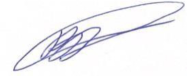 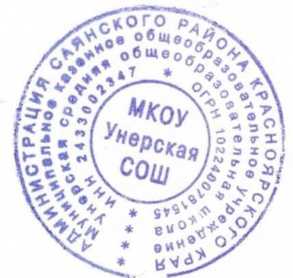 График работыКонсультационного пунктаМКОУ Унерская СОШСпециалист Дни приемаВремя приемаПедагог -психологЯтина Галина Михайловнасреда15:30Логопед Михайлова Галина Владимировнасреда15:30Учитель – дефектологКудрявцева Наталья Юрьевнасреда15:30Социальный педагогКоролёва Надежда Ивановнасреда15:30